英语摘要（Abstract）[注] 英语摘要约250词，包括：(1) Title (capturing the essence of your research work in a succinct way)(2) Background (showing how your study builds on and extends prior work)(3) Purpose (identifying the research questions to be investigated)(4) Methods (describing the methods used for data collection and analysis)(5) Findings (the findings can be complete, preliminary, or hypothetical, depending on the status of your research)(6) Conclusion and implications (indicating the significance of your research in a larger context)参考例子见下一页！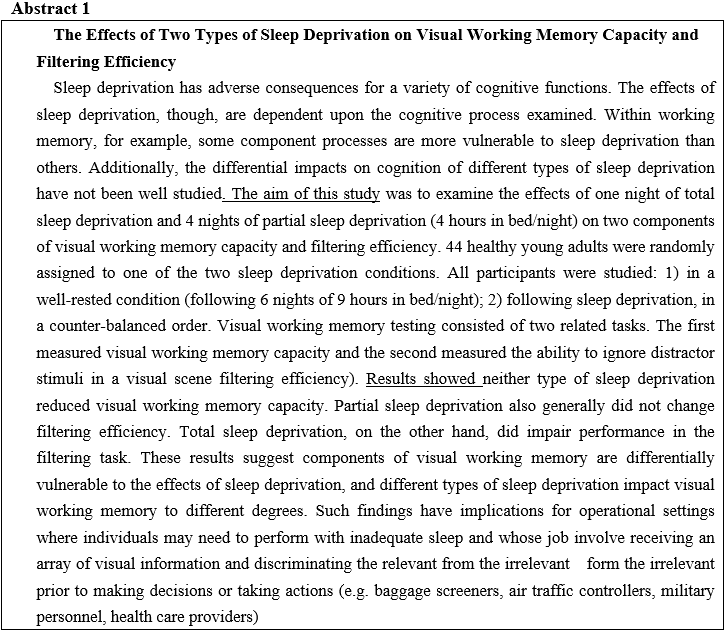 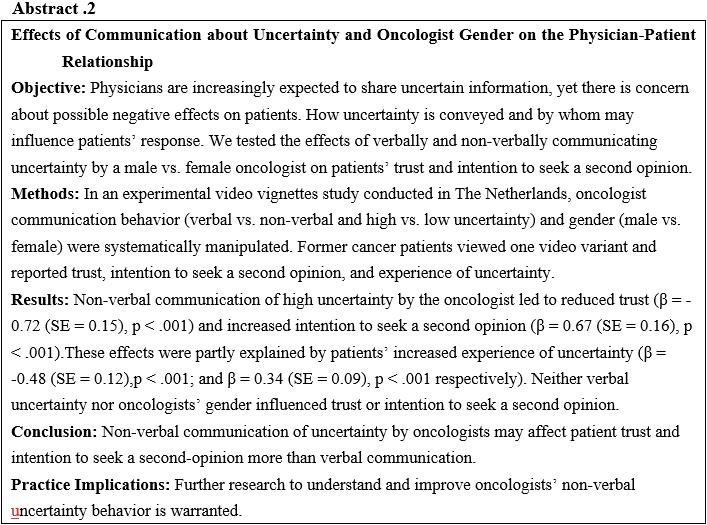 